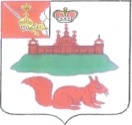 МУНИЦИПАЛЬНОЕ СОБРАНИЕ КИЧМЕНГСКО-ГОРОДЕЦКОГО МУНИЦИПАЛЬНОГО РАЙОНА ВОЛОГОДСКОЙ ОБЛАСТИРЕШЕНИЕс. Кичменгский ГородокО награждении Почетной грамотой Муниципального Собрания Мальцева Д.С.Муниципальное Собрание РЕШИЛО:Наградить Мальцева Дмитрия Сергеевича Почетной грамотой Муниципального Собрания Кичменгско-Городецкого муниципального района за многолетний добросовестный труд и большой личный вклад в развитие лесной отрасли района, за активную общественно-политическую деятельность. Председатель Муниципального Собрания                                     Л.Н. Дьяковаот19.12.2014№110